В соответствии с Земельным Кодексом Российской Федерации, Законом Чувашской Республики от 01.04.2011 №10 «О предоставлении земельных участков многодетным семьям в Чувашской Республике», постановлением администрации Ибресинского района Чувашской Республики от 19.04.2019 № 183 «Об утверждении  Порядка предоставления в собственность бесплатно многодетным семьям земельных участков, находящихся в муниципальной собственности Ибресинского района Чувашской Республики» и постановлением администрации Ибресинского района Чувашской Республики от 17.10.2014 № 716 "Об утверждении Порядка по формированию перечня земельных участков, находящихся в муниципальной собственности Ибресинского района Чувашской Республики, предназначенных для предоставления многодетным семьям в собственность бесплатно", администрация Ибресинского района   п о с т а н о в л я е т: 1. Включить в перечень земельных участков, предназначенных для предоставления многодетным семьям в собственность бесплатно земельный участок с кадастровым номером 21:10:060101:1569 расположенный по адресу: Чувашская Республика, Ибресинский район, Климовское сельское поселение, с. Климово, ул. Канашская, площадью 1500 кв. м. Категория земель: земли населенных пунктов, вид разрешенного использования: для ведения личного подсобного хозяйства.2. Контроль за исполнением настоящего постановления возложить на отдел экономики и управления имуществом администрации Ибресинского района Чувашской Республики.Глава администрацииИбресинского района                                                                                              И.Г. СеменовКазаков В.Л.8 (83538) 22571ЧĂВАШ РЕСПУБЛИКИ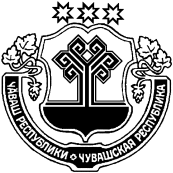 ЧУВАШСКАЯ РЕСПУБЛИКАЧУВАШСКАЯ РЕСПУБЛИКАЙĚПРЕÇ РАЙОН АДМИНИСТРАЦИЙĚ ЙЫШĂНУ               10.11.2020            571 №  Йěпреç поселокě АДМИНИСТРАЦИЯИБРЕСИНСКОГО РАЙОНА ПОСТАНОВЛЕНИЕ             10.11.2020           № 571    поселок Ибреси АДМИНИСТРАЦИЯИБРЕСИНСКОГО РАЙОНА ПОСТАНОВЛЕНИЕ             10.11.2020           № 571    поселок ИбресиО включении в  перечень земельных участков, предназначенных для предоставления многодетным семьям в собственность бесплатноО включении в  перечень земельных участков, предназначенных для предоставления многодетным семьям в собственность бесплатно